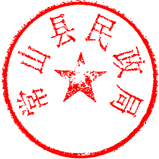 常山县贯彻执行“三项制度”工作分管领导及联络员信息表单位名称（盖章）：序号单位名称分管领导责任科室联络员联系方式1常山县民政局李明道政策法规科郑青5026670